《人工神经网络 》课程网上授课说明1、在线课程信息：（1）课程名称：人工神经网络（2）授课教师：裴振奎2、在线教学方式：钉钉直播为主 3、面向研究生的授课说明（选课办法，上课要求，参考资料，考核办法等内容）：（1）选课办法研究生管理系统选课（2）上课要求参加钉钉直播听课及QQ群交流讨论（3）参考资料① 人工神经网络原理与实践，陈雯柏编著，西安电子科技大学出版社② 神经网络理论及其应用，韩力群等编著，机械工业出版社 ③ 深度学习、优化与识别，焦李成等编著，清华大学出版社 （4）考核办法  课堂表现10%，课程论文40%，结课考试50%4、QQ或微信交流群的二维码/群号码：QQ交流群号：807124652钉钉直播群：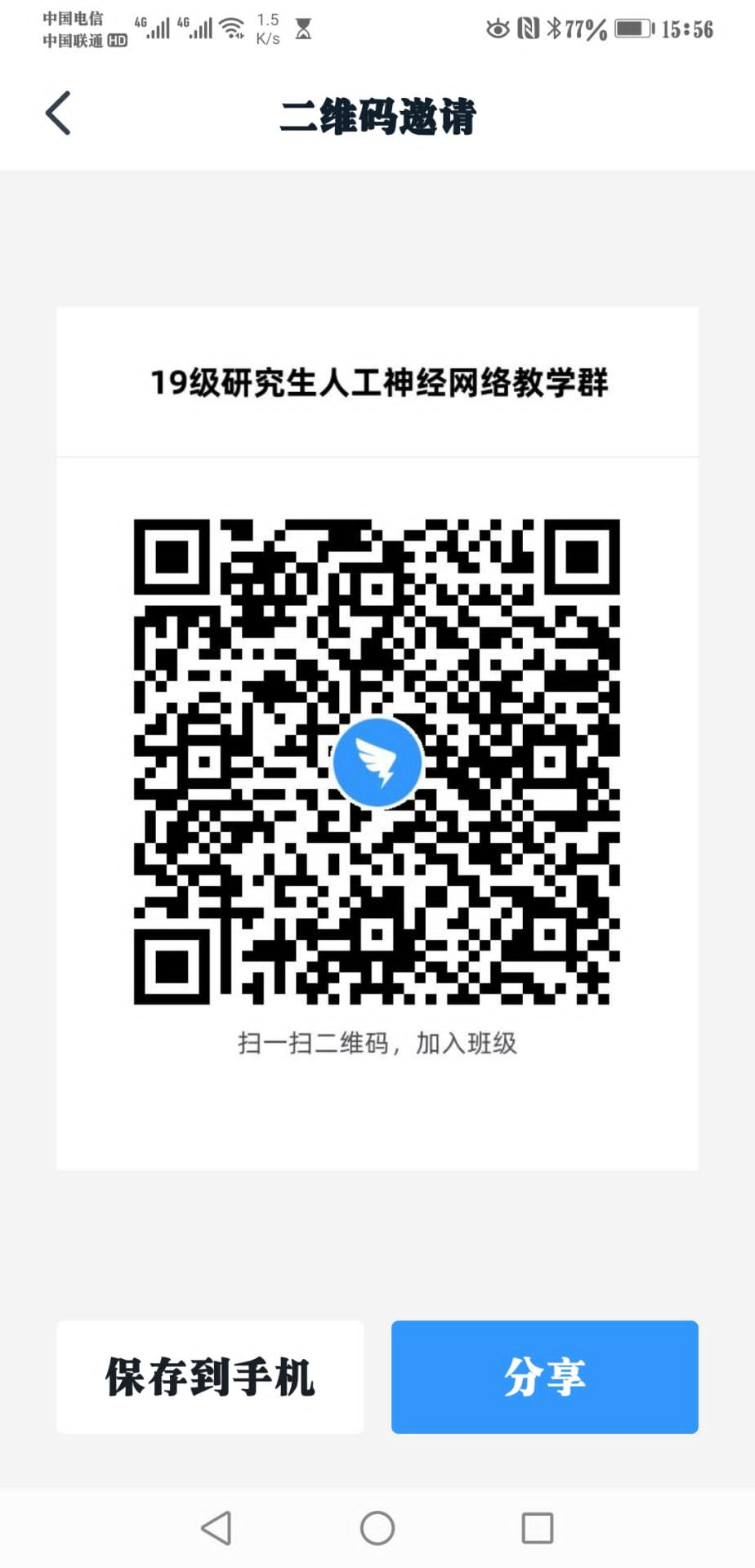 